SUPPLEMENTARY DATASupplementary Table S1. Stratified analysis for the associations of AAMA FPG, 8-iso-PGF2α and 8-OHdG (N=3270)Abbreviations: BMI, body mass index; CI, confidence interval; AAMA, urinary acrylamide metabolite of N-Acetyl-S-(2-carbamoylethyl)-L-cysteine; FPG, fasting plasma glucose; 8-iso-PGF2α, 8-iso-prostaglandin-F2α; 8-OHdG, 8-hydroxydeoxyguanosine.*Adjusted for age, gender (male/female), body mass index, smoking status (smokers/nonsmokers), drinking status (drinkers/nondrinkers), physical activity (active/inactive), education level (low/high), family income (low/high), family history of diabetes (yes/no), total cholesterol, triglycerides and mean arterial pressure, and included city (Wuhan/Zhuhai) as a random effect in the linear mixed models.†P for trend across quartiles of AAMA in each subgroup was tested by including the median of each AAMA quartile as a continuous variable in the linear mixed models.‡P for modification of each characteristic was calculated by including a product term of AAMA with each stratified characteristic in the linear mixed models.Supplementary Table S2. Stratified analysis for the associations of GAMA with FPG, 8-iso-PGF2α and 8-OHdG (N=3270)Abbreviations: BMI, body mass index; CI, confidence interval; GAMA, urinary acrylamide metabolite of N-Acetyl-S-(2-carbamoyl-2-hydroxyethyl)-L-cysteine; FPG, fasting plasma glucose; 8-iso-PGF2α, 8-iso-prostaglandin-F2α; 8-OHdG, 8-hydroxydeoxyguanosine.*Adjusted for age, gender (male/female), body mass index, smoking status (smokers/nonsmokers), drinking status (drinkers/nondrinkers), physical activity (active/inactive), education level (low/high), family income (low/high), family history of diabetes (yes/no), total cholesterol, triglycerides and mean arterial pressure, and included city (Wuhan/Zhuhai) as a random effect in the linear mixed models.†P for trend across quartiles of GAMA in each subgroup was tested by including the median of each GAMA quartile as a continuous variable in the linear mixed models.‡P for modification of each characteristic was calculated by including a product term of GAMA with each stratified characteristic in the linear mixed models.Supplementary Table S3. Associations of 8-iso-PGF2α with FPG in all participants and stratified by major characteristics (N=3270)Abbreviations: BMI, body mass index; CI, confidence interval; FPG, fasting plasma glucose; 8-iso-PGF2α, 8-iso-prostaglandin-F2α.Adjusted for age, gender (male/female), body mass index, smoking status (smokers/nonsmokers), drinking status (drinkers/nondrinkers), physical activity (active/inactive), education level (low/high), family income (low/high), family history of diabetes (yes/no), total cholesterol, triglycerides and mean arterial pressure, and included city (Wuhan/Zhuhai) as a random effect in the linear mixed models.*P for interaction of each characteristic was calculated by including a product term of 8-iso-PGF2α with each stratification characteristic linear mixed models.†P for trend across quartiles of 8-iso-PGF2α in all participants or each subgroup was tested by including the median of each 8-iso-PGF2α quartile as a continuous variable in the linear mixed models.Supplementary Figure S1. Dose-response relationships of urinary acrylamide metabolites with FPG, 8-iso-PGF2α and 8-OHdG (N=3270)Curves were plotted by using restricted cubic splines with 3 knots at the 25th, 50th and 75th percentiles of log-transformed urinary acrylamide metabolites levels. The solid lines and short dashed lines represent the estimations and its 95% confidence intervals, respectively.Abbreviations: AAMA, urinary acrylamide metabolite of N-Acetyl-S-(2-carbamoylethyl)-L-cysteine; GAMA, urinary acrylamide metabolite of N-Acetyl-S-(2-carbamoyl-2-hydroxyethyl)-L-cysteine; ΣUAAM, total urinary acrylamide metabolites, i.e., AAMA+GAMA; FPG, fasting plasma glucose; 8-OHdG, 8-hydroxydeoxyguanosine; 8-iso-PGF2α, 8-iso-prostaglandin-F2α.Adjusted for age, gender (male/female), body mass index, smoking status (smokers/nonsmokers), drinking status (drinkers/nondrinkers), physical activity (active/inactive), education level (low/high), family income (low /high), city (Wuhan/Zhuhai), family history of diabetes (yes/no), total cholesterol, triglycerides and mean arterial pressure.Supplementary Figure S2. Dose-response relationship between 8-iso-PGF2α and FPG (N=3270)Curves were plotted by using restricted cubic splines with 3 knots at the 25th, 50th and 75th percentiles of log-transformed 8-iso-PGF2α levels. The solid lines and short dashed lines represent the estimations and its 95% confidence intervals, respectively.Abbreviations: FPG, fasting plasma glucose; 8-iso-PGF2α, 8-iso-prostaglandin-F2α.Adjusted for age, gender (male/female), body mass index, smoking status (smokers/nonsmokers), drinking status (drinkers/nondrinkers), physical activity (active/inactive), education level (low/high), family income (low /high), city (Wuhan/Zhuhai), family history of diabetes (yes/no), total cholesterol, triglycerides and mean arterial pressure.Supplementary Figure S1.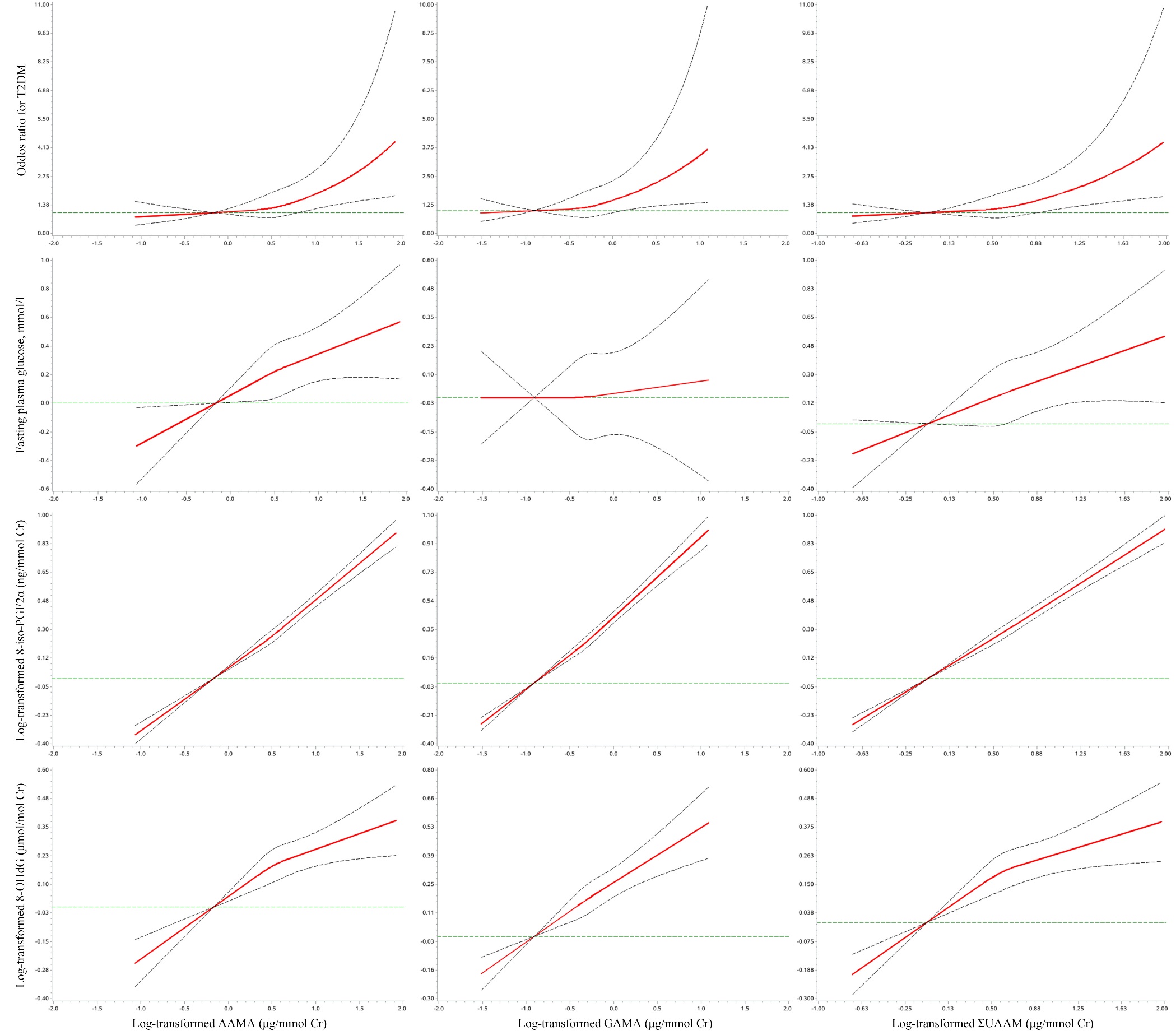 Supplementary Figure S2.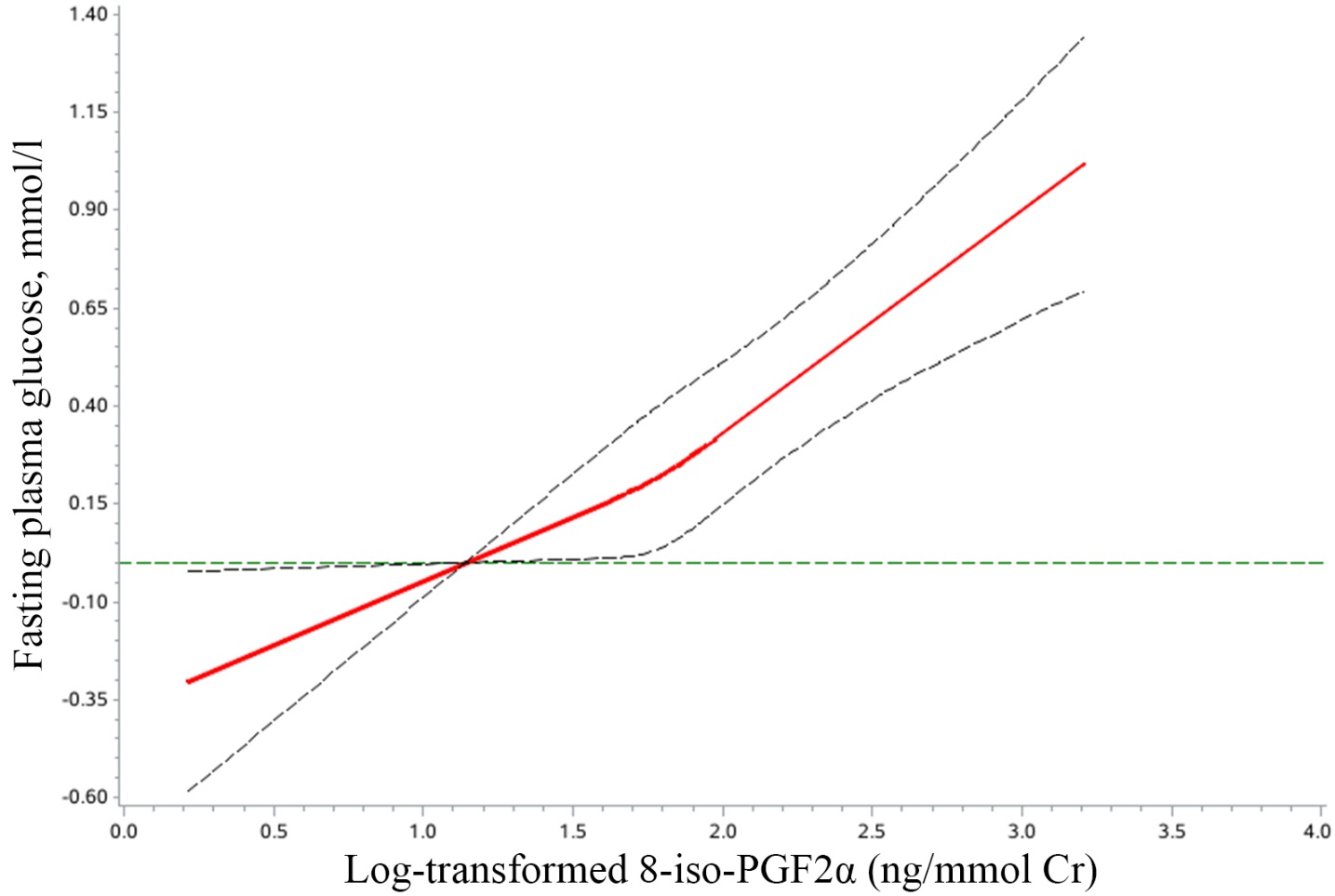 StratificationcharacteristicsFPGFPGFPG8-iso-PGF2α8-iso-PGF2α8-iso-PGF2α8-OHdG8-OHdG8-OHdGStratificationcharacteristicsEstimated change (mmol/l) (95% CI)*P for trend†P for modification‡Adjusted      β (95% CI)* P for trend†P for modification‡Adjusted       β (95% CI)* P for trend†P for modification‡Gender0.5010.3350.069  Male (n=977)0.26 (-0.08, 0.61)0.3590.39 (0.33, 0.45)<0.0010.11 (-0.01, 0.22)0.016  Female (n=2293)0.14 (-0.04, 0.31)0.0260.41 (0.37, 0.45)<0.0010.22 (0.15, 0.30)<0.001Age, years0.3070.3910.726  <55 (n=1702)0.26 (0.06, 0.46)0.0250.43 (0.38, 0.47)<0.0010.17 (0.08, 0.26)<0.001  ≥55 (n=1568)0.10 (-0.15, 0.36)0.0900.39 (0.34, 0.43)<0.0010.22 (0.13, 0.30)<0.001BMI, kg/m20.3790.1580.390  <24 (n=1722)0.13 (-0.09, 0.34)0.0130.43 (0.38, 0.47)<0.0010.22 (0.14, 0.30)<0.001  ≥24 (n=1548)0.19 (-0.05, 0.43)0.1840.38 (0.33, 0.43)<0.0010.17 (0.08, 0.27)<0.001Smoking status0.3170.3560.057  Smokers (n=485) 0.01 (-0.52, 0.53)0.7830.45 (0.35, 0.54)<0.0010.03 (-0.14, 0.19)0.555  Nonsmokers (n=2785)0.19 (0.02, 0.35)0.0050.40 (0.36, 0.43)<0.0010.22 (0.15, 0.29)<0.001Drinking status0.1150.6480.058  Drinkers (n=418)0.57 (0.05, 1.08)0.2150.39 (0.29, 0.49)<0.0010.04 (-0.14, 0.22)0.955  Nondrinkers (n=2852)0.12 (-0.04, 0.29)0.0440.40 (0.37, 0.44)<0.0010.22 (0.16, 0.29)<0.001Physical activity0.6820.5630.834  Active (n=1595)0.10 (-0.15, 0.35)0.2210.39 (0.34, 0.44)<0.0010.18 (0.10, 0.27)<0.001  Inactive (n=1675)0.24 (0.04, 0.44)0.0120.41 (0.37, 0.46)<0.0010.20 (0.11, 0.29)<0.001StratificationcharacteristicsFPGFPGFPG8-iso-PGF2α8-iso-PGF2α8-iso-PGF2α8-OHdG8-OHdG8-OHdGStratificationcharacteristicsEstimated change (mmol/l) (95% CI)*P for trend†P for modification‡Adjusted            β (95% CI)* P for trend†P for modification ‡Adjusted            β (95% CI)* P for trend*P for modification.‡Gender0.7290.0290.068  Male (n=977)0.09 (-0.31, 0.48)0.7430.42 (0.35, 0.49)<0.0010.16 (0.03, 0.29)0.001  Female (n=2293)0.02 (-0.18, 0.21)0.4890.50 (0.46, 0.54)<0.0010.30 (0.22, 0.38)<0.001Age, years0.4420.5650.464  <55 (n=1702)0.13 (-0.09, 0.35)0.5290.50 (0.45, 0.55)<0.0010.24 (0.13, 0.34)<0.001  ≥55 (n=1568)-0.04 (-0.33, 0.25)0.8270.47 (0.42, 0.52)<0.0010.31 (0.21, 0.40)<0.001BMI, kg/m20.9800.0570.376  <24 (n=1722)0.04 (-0.21, 0.28)0.5360.52 (0.46, 0.57)<0.0010.31 (0.21, 0.40)<0.001  ≥24 (n=1548)0.01 (-0.26, 0.28)0.9070.45 (0.39, 0.50)<0.0010.24 (0.14, 0.34)<0.001Smoking status0.9370.5350.152  Smokers (n=485)0.02 (-0.55, 0.60)0.5700.50 (0.40, 0.60)<0.0010.13 (-0.05, 0.32)0.204  Nonsmokers (n=2785)0.02 (-0.16, 0.21)0.5100.48 (0.44, 0.52)<0.0010.29 (0.21, 0.36)<0.001Drinking status0.0340.2140.094  Drinkers (n=418)0.47 (-0.09, 1.03)0.4020.43 (0.32, 0.53)<0.0010.15 (-0.04, 0.35)0.033  Nondrinkers (n=2852)-0.04 (-0.23, 0.15)0.9570.49 (0.45, 0.53)<0.0010.29 (0.21, 0.36)<0.001Physical activity0.3270.7410.216  Active (n=1595)-0.11 (-0.40, 0.17)0.7580.49 (0.43, 0.54)<0.0010.31 (0.21, 0.41)<0.001  Inactive (n=1675)0.16 (-0.06, 0.38)0.2170.48 (0.43, 0.53)<0.0010.22 (0.12, 0.32)<0.001VariablesEstimated FPG change (mmol/l) (95% CI) by continuous 8-iso-PGF2αP for modification*Estimated FPG change (mmol/l) (95% CI) by quartiles of 8-iso-PGF2αEstimated FPG change (mmol/l) (95% CI) by quartiles of 8-iso-PGF2αEstimated FPG change (mmol/l) (95% CI) by quartiles of 8-iso-PGF2αEstimated FPG change (mmol/l) (95% CI) by quartiles of 8-iso-PGF2αP for trend†VariablesEstimated FPG change (mmol/l) (95% CI) by continuous 8-iso-PGF2αP for modification*Q1Q2Q3Q4P for trend†All participants (N=3270)0.23 (0.08, 0.38)0 (Ref.)-0.01 (-0.15, 0.13)0.18 (0.04, 0.33)0.18 (0.02, 0.33)0.004Gender0.341  Male (n=977)0.07 (-0.25, 0.40)0 (Ref.)0.01 (-0.29, 0.30)0.17 (-0.13, 0.47)0.04 (-0.27, 0.36)0.557  Female (n=2293)0.30 (0.13, 0.47)0 (Ref.)-0.07 (-0.23, 0.09)0.18 (0.01, 0.34)0.25 (0.08, 0.42)<0.001Age, years0.867  <55 (n=1702)0.19 (0.01, 0.37)0 (Ref.)-0.02 (-0.19, 0.15)0.14 (-0.03, 0.32)0.08 (-0.10, 0.27)0.176  ≥55 (n=1568)0.29 (0.05, 0.53)0 (Ref.)-0.01 (-0.24, 0.22)0.20 (-0.04, 0.43)0.28 (0.03, 0.53)0.011BMI, kg/m20.367  <24 (n=1722)0.23 (0.03, 0.43)0 (Ref.)-0.01 (-0.20, 0.19)0.15 (-0.05, 0.35)0.19 (-0.02, 0.40)0.040  ≥24 (n=1548)0.23 (0.01, 0.46)0 (Ref.)0.00 (-0.21, 0.21)0.24 (0.02, 0.45)0.18 (-0.05, 0.41)0.035Smoking status0.179  Smokers (n=485)0.08 (-0.39, 0.54)0 (Ref.)-0.07 (-0.52, 0.37)0.18 (-0.27, 0.64)-0.01 (-0.48, 0.46)0.765  Nonsmokers (n=2785)0.26 (0.10, 0.42)0 (Ref.)0.02 (-0.12, 0.15)0.19 (0.04, 0.34)0.26 (0.09, 0.42)<0.001Drinking status0.845  Drinkers (n=418)0.44 (-0.05, 0.92)0 (Ref.)0.38 (-0.05, 0.82)0.59 (0.15, 1.04)0.46 (0.00, 0.92)0.036  Nondrinkers (n=2852)0.21 (0.05, 0.37)0 (Ref.)-0.05 (-0.20, 0.10)0.14 (-0.01, 0.29)0.18 (0.01, 0.34)0.008Physical activity0.808  Active (n=1595)0.27 (0.04, 0.50)0 (Ref.)-0.04 (-0.26, 0.18)0.13 (-0.10, 0.35)0.21 (-0.03, 0.45)0.050  Inactive (n=1675)0.20 (0.01, 0.39)0 (Ref.)0.12 (-0.06, 0.29)0.23 (0.04, 0.41)0.22 (0.03, 0.41)0.012